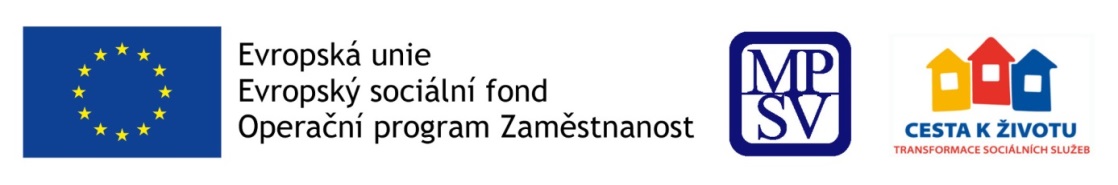 Ministerstvo práce a sociálních věcí Vás srdečně zve na metodický den na témaSexualita lidí s tělesným postiženímTermín:	7. 11. 2018 Čas:	9:30 – 15:00 hodinMísto:	Brno, bude upřesněnoUrčeno pro: především pro poskytovatele sociálních služeb, v případě zájmu i pro pracovníky krajů, obcí, jejich úřadů, ÚP ČR, ČSSZ a OSSZ. Program setkání: bude zaměřen na téma sexualita lidí s tělesným postižením. Metodický den bude zaměřen na poranění míchy a vlivu poranění na sexualitu, dále na změnu funkce organizmu v jednotlivých etážích míšního poranění, poruchu sexuálních funkcí a jejich léčbu u mužů, poruchu sexuálních funkcí a mateřství u žen, možnosti sexuální aktivity lidí s ochrnutím, polohy při sexu a formy ochrany zdraví a sexuální pomůcky pro osoby s fyzickým postižením.Přihlašování: V případě Vašeho zájmu vyplňte prosím formulář zde zvlášť za každého pracovníka a to do 15. 10 2018. Potvrzení účasti a další informace budou účastníkům zaslány po 15. 10. 2018. Děkujeme za pochopení.Organizační informace: V případě dotazů se obracejte na e-mail mariana.strajtova@mpsv.cz. Těšíme se na setkání s Vámi, realizační tým projektu Život jako každý jiný. Více informací naleznete na 		www.trass.cz 	 		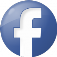 